ПРОЕКТ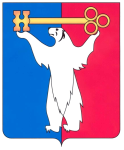 РОССИЙСКАЯ ФЕДЕРАЦИЯКРАСНОЯРСКИЙ КРАЙНОРИЛЬСКИЙ ГОРОДСКОЙ СОВЕТ ДЕПУТАТОВР Е Ш Е Н И Е25 сентября 2018 года                                                                                     № ______О внесении изменений в решение Норильского городского Совета депутатов от 20.02.2018 № 4/5-99 «Об утверждении Положения о проведении аттестации работников Норильского городского Совета депутатов, замещающих должности муниципальной службы»В соответствии с Законом Красноярского края от 24.04.2008 № 5-1565 «Об особенностях правового регулирования муниципальной службы в Красноярском крае», Уставом муниципального образования город Норильск, Городской СоветРЕШИЛ:1. Внести в Положение о проведении аттестации работников Норильского городского Совета депутатов, замещающих должности муниципальной службы, утвержденное решением Норильского городского Совета депутатов от 20.02.2018 № 4/5-99 (далее – Положение), следующие изменения:1.1. В подпункте «б» пункта 3.6 Положения слова «знаний, умений, навыков и компетенции, в том числе в области информационных технологий и государственного языка Российской Федерации, необходимые» заменить словами «знаний и умений, необходимых».1.2. Абзацы пятый - пятнадцатый приложения 1 к Положению исключить.2. Решение вступает в силу со дня принятия.3. Решение опубликовать в газете «Заполярная правда».Председатель Городского Совета                                                                А.А. Пестряков                                                        